ノーマイカー活動記録用紙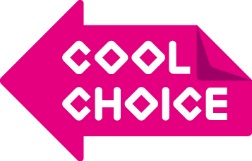 　　氏名　　　　　　　　　　　　　　【記録方法】ノーマイカー活動をした日に活動回数入れてください。車を使わない移動活動回数：片道で1回、往復の場合は2回でカウントしてください。ノーマイカー活動記録用紙のご提出方法は裏面をご覧ください。ノーマイカー活動記録用紙のご提出方法ノーマイカー活動記録用紙に必要事項をご記入の上、以下のいずれかの方法でご提出ください。①「添付封筒で郵送」②「FAX」③「メール」※FAX、E‐Mailの場合は兵庫県地球温暖化防止活動推進センター（(公財)ひょうご環境創造協会　温暖化対策課）〒654-0037　神戸市須磨区行平町3-1-18　　　担当：寺本　☎：078－735-2738　　　fax：078－735-7222E-Mail：ondankabousi@eco-hyogo.jp※ノーマイカー活動記録用紙は、兵庫県地球温暖化防止活動推進センターのHPからダウンロードできます。　http://www.eco-hyogo.jp/　活動月9月・１０月・11月・12月　←　該当月に○印で囲んで下さい。9月・１０月・11月・12月　←　該当月に○印で囲んで下さい。9月・１０月・11月・12月　←　該当月に○印で囲んで下さい。9月・１０月・11月・12月　←　該当月に○印で囲んで下さい。ノーマイカー活動の内容ノーマイカー活動の内容ノーマイカー活動の内容ノーマイカー活動の内容ノーマイカー活動の内容活動日通勤・通学（送迎を含む）お買物（送迎を含む）その他（通院レジャーなど）（送迎を含む）ノーマイカー活動で、感じた事・気づいたまちの情報など1日2日3日4日5日6日7日8日9日10日11日12日13日14日15日16日17日18日19日20日21日22日23日24日25日26日27日28日29日30日31日